06-024 ГАЗ-3221 "ГАЗель"  ФСНП, Федеральная Служба Налоговой Полиции РФ, 4-дверный заднеприводный микроавтобус на базе фургона ГАЗ-2705 4х2, 8 мест, полный вес 3.5 тн, ЗМЗ 90-110 лс, 115 км/час, Нижний Новгород 1996-2003 г. в.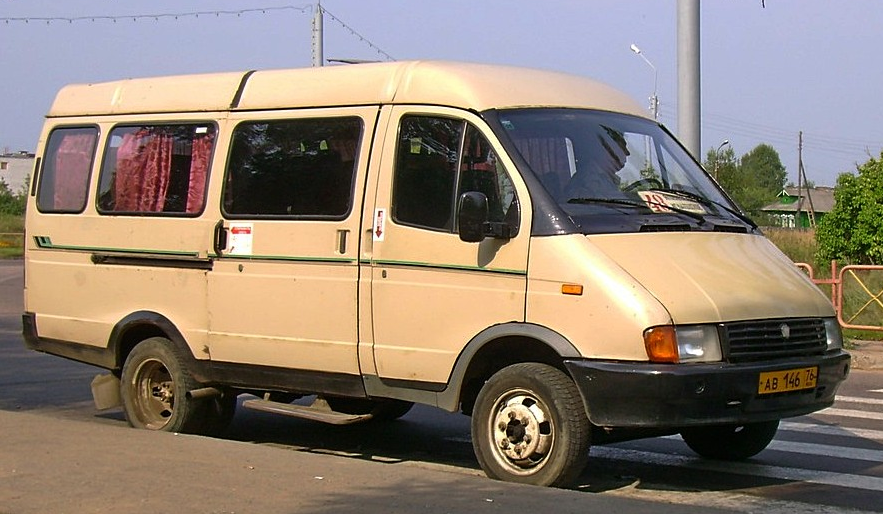 В 1993 году принят Закон "О федеральных органах налоговой полиции", в соответствии с которым учрежден Департамент налоговой полиции РФ как правопреемник Главного управления налоговых расследований при Государственной налоговой службе РФ. 14 августа 1996 г. Департамент переименован в ФСНП России. Штатная численность федеральных органов налоговой полиции была установлена в количестве 53300 единиц.Права налоговых полицейских.Как и остальные спецслужбы, налоговая полиция имеет право внедрять своих оперативных сотрудников на предприятия для получения нужной информации, а также поощрять информаторов, поскольку имеет право выплачивать доносчику до 10% от невыплаченных в бюджет сумм. Налоговые полицейские вправе получать любую информацию об интересующем их субъекте (в том числе составляющую служебную и коммерческую тайну) от органов власти, банков и т.п. В начале 2000 года последовало очередное расширение прав ФСНП: и.о. президента Путин подписал указ «О внесении изменений и дополнений в налоговый кодекс», согласно которому налоговые полицейские получили право самостоятельно проводить налоговые проверки, им также разрешен доступ к налоговой тайне. Кроме того, были приняты поправки в закон "Об оперативно-розыскной деятельности", позволяющие сотрудникам ФСНП иметь собственные возможности для негласного съема информации. 1 июля 2003 года, указом президента Российской федерации N306 от 11 марта 2003 года, Федеральная служба налоговой полиции упразднена. Функции ФСНП РФ переданы Министерству внутренних дел. ГАЗ-3221 "ГАЗель"   ГАЗель - серия российских малотоннажных автомобилей, производившихся на Горьковском автомобильном заводе с июля 1994 года до весны 2010 года. В январе 2003 года семейство «ГАЗель» прошло рестайлинг, т. н. модель второго поколения, и внешне отличалось от ранней серии новым оперением, решёткой радиатора, бампером и светотехникой. В августе 2005 года была произведена миллионная «ГАЗель». Автомобили ГАЗель относятся к классу Н1 (М1) с разрешённой максимальной массой, не превышающей 3500 кг. С февраля 2010 года началось производство качественно улучшенной версии автомобиля «ГАЗель-Бизнес». Базовый грузовик ГАЗ-3302 полной массой 3,5 т оперативно заполнил давно пустующую нишу на внутреннем рынке. Газель выпускают в нескольких вариантах: универсальное шасси и грузовик с бортовой платформой ГАЗ-33021 (колесная база 2900 мм), ГАЗ-33023 с двойной кабиной, фургон ГАЗ-2705 вместимостью 9 м3, а также их полноприводные варианты ГАЗ-33027 и ГАЗ-27057 (4×4). Микроавтобус ГАЗ-3221 - серия восьмиместных микроавтобусов на базе фургона 2705. Серийно производится с марта 1996 года. С 2003 года оснащается модернизированной системой вентиляции и модернизированным отопителем салона, а с 2005 года - АБС. С лета 1996 года выпускается полноприводная модификация.  Первые же месяцы работы показали, что благодаря мощной лонжеронной раме и «грузовым» корням ходовой части «газелька», как её тут же окрестили пассажиры, оказалась явно прочнее РАФ-2203. Исходя из этого, сферой применения микроавтобуса могла быть как работа на городских улицах в качестве маршрутного такси, так и использование в качестве служебного транспорта для перевозки небольших групп пассажиров. Однако вследствие рамной конструкции машина получилась не самой удобной с точки зрения входа и выхода пассажиров, которым приходилось задирать ноги при посадке, нередко ударяясь головой о низкий дверной проём. Еще больше нареканий вызвала сдвижная дверь. Как и у грузовой версии, у микроавтобусов возникли проблемы с коррозионной устойчивостью - при интенсивной эксплуатации там, где дороги щедро поливали агрессивными реагентами, кузова начинали гнить уже на второй-третий год эксплуатации! Как оказалось на практике, вытяжная вентиляция кузова с глухими боковыми стеклами, особенно в задней его части, получилась явно недостаточной, из-за чего в жаркое время в салоне стояла невыносимая духота. Вдобавок при частичной загрузке машина с подвеской от «полуторки» достаточно ощутимо козлила, вытрясая из пассажиров всю душу. За десятилетие выпуска первого поколения ГАЗ-3221 этот микроавтобус полностью выполнил возложенную на него задачу, став основным малотоннажным транспортом для перевозки пассажиров. Да, «газельки» ломались куда чаще и больше импортной техники, они быстро ржавели и регулярно «сыпались», но относительно небогатым российским перевозчикам в тот момент времени нужны были именно такие автомобили. Избавиться от большинства «родовых болячек» микроавтобуса удалось во время серьезной модернизации, после которой машина получила название «Газель Бизнес». ГАЗ-32217 с постоянным полным приводом и двухскатной ошиновкой задних колёс, рассчитанная на эксплуатацию по дорогам всех категорий включая грунтовые. В 2008 году была сертифицирована школьная версия для перевозки 11 детей, оснащенная в соответствии с ГОСТом дополнительным оборудованием: блокировка начала движения при открытой двери, ограничитель скорости 60 км/ч, кнопки сигнализации, громкоговорители, подножка, стеллажи для портфелей и т. д.). ГАЗ-32213 - микроавтобус на 13 пассажирских мест. Серийно производится с марта 1996 года. Отличается от базовой версии 3221 планировкой салона с высокими мягкими сиденьями. С 2003 года оснащается модернизированной системой вентиляции и модернизированным отопителем салона, а с 2005 года - АБС. По желанию заказчика, микроавтобус может быть оборудован высокой крышей (внутренняя высота салона 185 см). С лета 1996 года выпускается полноприводная модификация ГАЗ-322137 с постоянным полным приводом и двухскатной ошиновкой задних колес, рассчитана на эксплуатацию по дорогам всех категорий включая грунтовые. ГАЗ-322132 «ГАЗель» - городское маршрутное такси со сдвижной дверью на базе микроавтобуса ГАЗ-32213. Серийно производится с августа 1996 года. Отличается от базовой модели планировкой салона, дополнительными усилителями в салоне. С 2005 года все заводские «маршрутки» окрашиваются в специальный цвет («золотой апельсин») и оснащаются модернизированным отопителем салона и АБС. По желанию заказчика микравтобус может быть оснащён высокой крышей и распашной дверью (версия 322133). В связи с претензиями властей и общественности к уровню пассивной безопасности «маршрутных такси» «ГАЗель» заводом-изготовителем разработаны новые модификации: 12-местная 32212 (для города) и 10-местная 32211 (для пригородных маршрутов) со всеми местами, оснащёнными инерционными ремнями безопасности, и сдвижной дверью с электроприводом. ГАЗ-32214 - автомобиль скорой помощи на базе фургона ГАЗ-2705. Серийно производится с июля 1996 года. Дооборудование медицинских версий «Газели» производит нижегородская фирма «Самотлор-НН». В 1995-2007 годах Семёновским авторемонтным заводом (СемАР) на базе Газели производилось семейство развозных фургонов и микроавтобусов СемАР-3234. В семейство также входили школьный и социальный автобусы, в том числе и в версии 4х4, катафалк и реанимобиль (дооборудован фирмой «Самотлор-НН»). Именно семейство СемАР-3234 было самым массовым среди моделей на базе Газели изготовлявшихся сторонними производителями.Описание модели ГАЗ-3221 (ГАЗ-3221, ГАЗ-32213)Внутренние размеры грузового отсека, мм: 
Длина - 3214 Ширина - 1719 Высота - 1515 
Масса: 
Масса снаряженного автомобиля, кг - 2000 
на переднюю ось - 1050 на заднюю ось - 950 
Полная масса автомобиля, кг - 3500 
на переднюю ось - 1200 на заднюю ось - 2300 ДвигателиГАЗ-560 (STEYR M14): Тип - дизельный, рядный, 4-цилиндровый, с турбонаддувом и микропроцессорной системой управления подачей топлива Топливо - дизельное
Рабочий объём, л - 2,134 Степень сжатия - 20,5 
Номинальная мощность при 3800 об/мин, л.с. (кВт) - 95 
Максимальный крутящий момент при 2300 об/мин, кгс·м (Н·м) - 20,4 
ЗМЗ-4025.10: Тип - бензиновый, карбюраторный, рядный, 4-цилиндровый, 4-тактный, 8-клапанный Топливо - автомобильный бензин А-76
Рабочий объём, л - 2,445 Степень сжатия - 6,7
Система зажигания - электронная бесконтактная 
Номинальная мощность при 4500 об/мин, л.с. (кВт) - 90 
Максимальный крутящий момент при 2500 об/мин, кгс·м (Н·м) - 17,6 
ЗМЗ-4026.10: Тип - бензиновый, карбюраторный, рядный, 4-цилиндровый, 4-тактный, 8-клапанный Топливо - автомобильный бензин А-92
Рабочий объём, л - 2,445 Степень сжатия - 8,2
Система зажигания - электронная бесконтактная 
Номинальная мощность при 4500 об/мин, л.с. (кВт) - 100 
Максимальный крутящий момент при 2500 об/мин, кгс·м (Н·м) - 18,6 
ЗМЗ-4061.10: Тип - бензиновый, карбюраторный, рядный, 4-цилиндровый, 4-тактный, 16-клапанный Топливо - автомобильный бензин А-76
Рабочий объём, л - 2,3 Степень сжатия - 8
Система зажигания - микропроцессорная 
Номинальная мощность при 4500 об/мин, л.с. (кВт) - 100 
Максимальный крутящий момент при 2500 об/мин, кгс·м (Н·м) - 18,5 
ЗМЗ-4063.10: Тип - бензиновый, карбюраторный, рядный, 4-цилиндровый, 4-тактный, 16-клапанный Топливо - автомобильный бензин А-92
Рабочий объём, л - 2,3 Степень сжатия - 9,5
Система зажигания - микропроцессорная 
Номинальная мощность при 4500 об/мин, л.с. (кВт) - 110 
Максимальный крутящий момент при 2500 об/мин, кгс·м (Н·м) - 19,5 
Коробка передач: 
Тип - механическая, пятиступенчатая, трёхвальная, полностью синхронизированная 
Передаточные числа: I - 4,05; II - 2,34; III - 1,395; IV - 1,0; V - 0,849; 3X - 3,51 
Сцепление: 
Тип - однодисковое, сухое, фрикционное, привод - гидравлический 
Главная передача: Тип - гипоидная Передаточное число - 5,125 
Эксплуатационные показатели: 
Максимальная скорость, км/ч - 115 
Расход топлива при 60 км/ч, л/100 км (по ГОСТ 20306-90) - 11,5 
Время разгона до 60 км/ч, с - 17(14)* 
Число мест (грузоподъемность) - 3 (1350)** 
Колесная формула - 4x2 
Размеры: 
Минимальный радиус поворота по оси следа внешнего переднего колеса, м - 5,5 
Размер колеи передних / задних колес - 1700 / 1560 
Шины: Размер - 175R16C или 185R16C 
Подвеска колёс: 
Передних - зависимая, на двух продольных полуэллиптических рессорах с гидравлическими телескопическими амортизаторами. 
Задних - зависимая, на двух продольных полуэллиптических рессорах с дополнительными рессорами со стабилизатором поперечной устойчивости***, с гидравлическими телескопическими амортизаторами 
Тормозные системы: 
Рабочая - Двухконтурная, с гидравлическим приводом и вакуумным усилителем, передние - дисковые, задние - барабанные. 
Запасная - каждый контур рабочей тормозной системы. 
Стояночная - с торсовым приводом, действует на механизме задних тормозов. 
Рулевое управление: Тип рулевой механизм типа "винт-шариковая гайка" 

* В скобках приведены данные для двигателей ЗМЗ-4061.10 и ЗМЗ-4063.10. 
** В микроавтобусах - число мест (при двойном/одинарном пассажирском месте в первом ряду сидений). 
*** устанавливается по заказу. На автомобилях с колесной формулой 4x4 не устанавливается.Модификации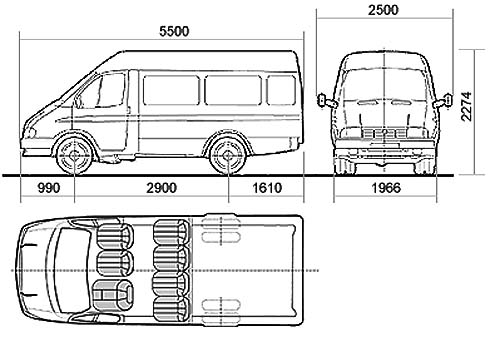 МодельДвигательКомплектация3221-14ЗМЗ-4063автобус, 8 мест. бак 70л, подлок, подножка32213-14ЗМЗ-4063автобус, 13 мест. бак 70л, подножка322132-14ЗМЗ-4063такси, 13 мест. бак 70л, подножка32217-14ЗМЗ-4063автобус, 8 мест. 4*4 бак 70л, подлок, подножка322173-14ЗМЗ-4063автобус, 13 мест. 4*4 бак 70л, подножка3221-18ЗМЗ-4063автобус, 8 мест. ГУР бак 70л, подлок, подножка32213-18ЗМЗ-4063автобус, 13 мест. ГУР бак 70л, подножка322173-18ЗМЗ-4063автобус, 13 мест. 4*4 ГУР бак 70л, подножка3221-24ЗМЗ-4026автобус, 8 мест. бак 70л, подлок, подножка32213-24ЗМЗ-4026автобус, 13 мест. бак 70л, подножка322132-24ЗМЗ-4026такси, 13 мест. бак 70л, подножка32217-24ЗМЗ-4026автобус, 8 мест. 4*4 бак 70л, подлок, подножка322173-24ЗМЗ-4026автобус, 13 мест. 4*4 бак 70л, подножка3221-90ЗМЗ-4063автобус, 8 мест. бак 70л, подлок, подножка, распашная дверь, сборка ЗАМС32213-90ЗМЗ-4063автобус, 13 мест. бак 70л, подножка, распашная дверь, сборка ЗАМС322131-90ЗМЗ-4063такси, 15 мест. ГУР бак 70л, подножка, сборка ЗАМС322133-90ЗМЗ-4063автобус, 13 мест. бак 70л, подножка, высокая крыша, распашная дверь, сборка ЗАМС322133-91ЗМЗ-4063такси, 13 мест. бак 70л, подножка, высокая крыша, распашная дверь, сборка ЗАМС3221-111ГАЗ-560автобус, 8 мест. ГУР бак 70л, подлок, подножка32213-111ГАЗ-560автобус, 13 мест. ГУР бак 70л, подножка32217-111ГАЗ-560автобус, 8 мест. 4*4 ГУР бак 70л, подлок, подножка322173-111ГАЗ-560автобус, 13 мест. 4*4 ГУР бак 70л, подножка322132-113ГАЗ-560такси, 13 мест. ГУР бак 70л, подножка322132-114ГАЗ-560такси, 13 мест. бак 70л, подножка3221-119ГАЗ-560автобус, 8 мест. ГУР бак 70л, подлок, подножка, охладитель воздуха с кожухом, электрон. блок управ., двигателем, стабилизатор.32213-119ГАЗ-560автобус, 13 мест. ГУР бак 70л, подножка, охладитель воздуха с кожухом, электрон. блок управ., двигателем, стабилизатор.3221-224УМЗ-4215автобус, 8 мест. бак 70л, подлок, подножка32213-224УМЗ-4215автобус, 13 мест. бак 70л, подножка322132-224УМЗ-4215такси, 13 мест. бак 70л, подножка322132-414ЗМЗ-40522такси, 13 мест. бак 70л, каталит. нейтрализатор, адсорбер3221-415ЗМЗ-40522автобус, 8 мест. бак 70л, подлок, подножка32213-415ЗМЗ-40522автобус, 13 мест. бак 70л, подножка322132-415ЗМЗ-40522такси, 13 мест. б/бак 70л.322131-7090ЗМЗ-4063такси, 15 мест. бак 70л, подножка, высокая крыша, распашная дверь, сборка ЗАМС